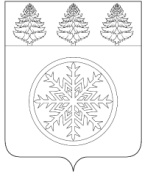 РОССИЙСКАЯ ФЕДЕРАЦИЯИРКУТСКАЯ ОБЛАСТЬД у м аЗиминского городского муниципального образованияРЕШЕНИЕот 31.01.2019			г. Зима			№ 413О внесении изменений в Правила установки и эксплуатации рекламных конструкций на территории Зиминского городского муниципального образования, утвержденныерешением Думы Зиминского городского муниципального образования от 19.06.2015 № 82  В целях приведения в соответствие с действующим законодательством Российской Федерации, руководствуясь статьей 36 Устава Зиминского городского муниципального образования, Дума Зиминского городского муниципального образованияР Е Ш И Л А:Внести в Правила установки и эксплуатации рекламных конструкций на территории Зиминского городского муниципального образования, утвержденные решением Думы Зиминского городского муниципального образования от 19.06.2015 № 82   следующие изменения:- главу 1 дополнить пунктом 1.5. следующего содержания: «1.5. Настоящие Правила не распространяются на: 1) вывески и указатели, не содержащие сведений рекламного характера;
          2) объявления физических лиц или юридических лиц, не связанные с осуществлением предпринимательской деятельности;3) конструкции с городской информацией: а) технические средства организации дорожного движения (за исключением информационно-сервисных знаков индивидуального проектирования);б) информационные указатели ориентирования в городе: названия улиц, номера зданий, расписание движения пассажирского транспорта, схемы и карты ориентирования в городе, не содержащие коммерческой рекламы и размещаемые соответствующими городскими службами;в) конструкции с информацией о проведении строительных, дорожных, аварийных и других видов работ, распространяемой в целях безопасности и информирования населения;
          г) конструкции с информацией об объектах городской инфраструктуры: районах, микрорайонах, архитектурных ансамблях, садово-парковых комплексах;
          д) конструкции с праздничным некоммерческим оформлением города (без использования названий, наименований и/или иных средств их индивидуализации организаций и знаков обслуживания других юридических и/или физических лиц);
          е) различного рода декоративные элементы (мягкое стяговое оформление, флаговые композиции, световые установки, настенные панно, мягкие перетяжки, гирлянды и др.) без использования названий, наименований и/или иных средств индивидуализации организаций и знаков обслуживания других юридических и/или физических лиц;
          ж) конструкции с информацией о проведении социально значимых мероприятий (перепись населения, выборы, субботник и т.п.);
           з) конструкции с информацией об официальных мероприятиях (визиты международных и российских делегаций, конференции, форумы и т.п.);
           и) конструкции с информацией предприятий общественного питания, предназначенной для ознакомления потребителя об оказываемых услугах (меню, прейскуранты, условия обслуживания и т.д.), без использования наименований и/или иных средств индивидуализации организаций и знаков обслуживания других юридических и/или физических лиц;4) конструкции с информацией учреждений культуры, образования и здравоохранения городского, областного и федерального подчинения по профилю их деятельности, в том числе информацию о репертуарах театров и кинотеатров (театральные и киноафиши), если она не содержит торговых марок, наименований, товарных знаков и знаков обслуживания других юридических и/или физических лиц;
         5) витрины, киоски, лотки, передвижные пункты торговли, уличные зонтики, в части получения разрешений, в случае размещения рекламы непосредственно на указанных объектах (без использования конструкций и приспособлений, предназначенных только для размещения рекламы).»;         - пункты 2.4. и 2.5. главы 2 изложить в следующей редакции:         «2.4. Ответственным за разработку и внесение изменений в Схему размещения рекламных конструкций на территории ЗГМО является Комитет имущественных отношений, архитектуры и градостроительства администрации Зиминского городского муниципального образования (далее - Комитет).          2.5. Схема размещения рекламных конструкций является открытой и общедоступной, подлежит обязательному опубликованию в порядке, установленном законодательством Российской Федерации.»;- главу 3.3. дополнить пунктами 3.3.2., 3.3.3., 3.3.4. и 3.3.5. следующего содержания: «3.3.2. Настенные панно - рекламные конструкции, размещаемые на стенах зданий, строений, сооружений, состоящие из каркаса, одного информационного поля и элементов крепления.
         В границах зон охраны объектов культурного наследия не допускается размещение настенных панно, закрывающих значительную часть фасада здания (более 20% поверхности фасада здания, сооружения без учета оконных проемов), остекление витрин, окна, арки, архитектурные детали и декоративное оформление на главных фасадах и просматриваемых с улиц боковых фасадах. Не допускается размещение настенных панно на стенах многоквартирных домов с оконными проемами.Не допускается прикрепление информационных полей настенных панно без каркаса непосредственно на стену здания или сооружения.3.3.3. Медиафасады (электронные экраны (электронные табло, в том числе "Бегущая строка")) - рекламные конструкции, размещаемые на поверхности стен зданий, строений, сооружений, состоящие из светодиодных модулей в гибких шлейфах на основе металлической сетки с интегрированными светодиодами.Размер информационного поля медиафасада определяется размером демонстрируемого изображения.Размер медиафасада определяется индивидуально в зависимости от архитектуры здания на основании согласованного проекта рекламной конструкции. На объектах культурного наследия размещение медиафасадов не допускается."Бегущая строка" - рекламная конструкция в виде электронного табло, на котором появляется текст. Площадь рекламной конструкции "Бегущая строка" не должна превышать 0,6 кв. м.Допустимо размещение рекламных конструкций "Бегущая строка"  в специально отведенных местах на фасаде зданий, предусмотренных архитектурными особенностями зданий.Медиафасады должны быть оборудованы системой аварийного отключения от сети электропитания и соответствовать требованиям пожарной безопасности;3.3.4. Маркизы - рекламные конструкции, выполненные в виде козырьков и навесов с нанесенной на них рекламной информацией и размещенные над витринами, входами или проемами зданий и сооружений.Маркизы располагаются в проемах витрин, над входом и сочетают функции солнцезащитных устройств и рекламоносителей;3.3.5. Объект уличной звуковой рекламы - рекламные конструкции, предназначенные для передачи звуковой информации, передаваемой по проводной и беспроводной связи, с использованием громкоговорителей, ретрансляторов, репродукторов и других звукоусиливающих и звуковоспроизводящих устройств, размещаемые на зданиях, строениях, сооружениях, опорах городского освещения, опорах контактной сети.Уровень звука, создаваемого звуковой рекламой, должен соответствовать санитарным нормам СН 2.2.4/2.1.8.562-96 "Шум на рабочих местах, в помещениях жилых, общественных зданий и на территории жилой застройки", утвержденным постановлением Госкомсанэпиднадзора России от 31.10.1996 N 36, и не должен ухудшать условия проживания граждан.Разрешенный режим вещания уличной звуковой рекламы с 10 часов до 19 часов.Не допускается размещение объекта уличной звуковой рекламы на территории ЗГМО:- в выходные и праздничные дни, за исключением случаев проведения общественных мероприятий;- ближе пятидесяти метров от наземных пешеходных переходов и остановок общественных транспортных средств;- ближе, чем сто метров от жилых зданий,  домов и дворцов культуры, библиотек, строений, сооружений, занимаемых детскими, образовательными, медицинскими организациями.».- второй абзац пункта 4.1.2. главы 4 изложить в новой редакции:«Модель и проект уникальной конструкции в каждом конкретном случае согласовывается Комитетом. Площадь информационного поля уникальных конструкций определяется расчетным путем.»; - пункт 5.1.2. главы 5 изложить в следующей редакции:          «5.1.2. На территории ЗГМО разрешается размещение рекламных конструкций исключительно в соответствии с типами указанными в главе 3 настоящих Правил. Размещение иных типов и размеров рекламных конструкций не допускается.»;          - в пунктах 5.2.4., 5.2.5. главы 5, пунктах 6.3., 6.4., 6.5. главы 6, пунктах 7.1., 7.6. главы 7, пунктах 8.2.1., 8.2.3., 8.2.9., 8.3.2., 8.3.3., 8.3.4. главы 8 слова «отдел архитектуры и градостроительства» в соответствующем падеже заменить на слово «Комитет» в соответствующем падеже;-  в пункте 8.2.4. главы 8 слова «ГИБДД  МВД России по г.Зима и Зиминскому району» заменить на слова «ОГИБДД МО МВД России "Зиминский"».2. Настоящее решение подлежит официальному опубликованию в общественно- политическом еженедельнике г. Зимы и Зиминского района "Новая Приокская правда" и размещению на официальном сайте администрации Зиминского городского муниципального образования в информационно-телекоммуникационной сети "Интернет".3. Контроль исполнения настоящего решения возложить на председателя депутатской комиссии по управлению муниципальным хозяйством Волохову С.В. и  первого заместителя  мэра  городского  округа  Гудова А.В.Председатель ДумыЗиминского городскогомуниципального образования_______________ Г.А. Полынцева                Мэр Зиминского городского                 муниципального образования                 ________________ А.Н. Коновалов